التصحيح النموذجي لموضوع اللغة الألمانية بكالوريا 2011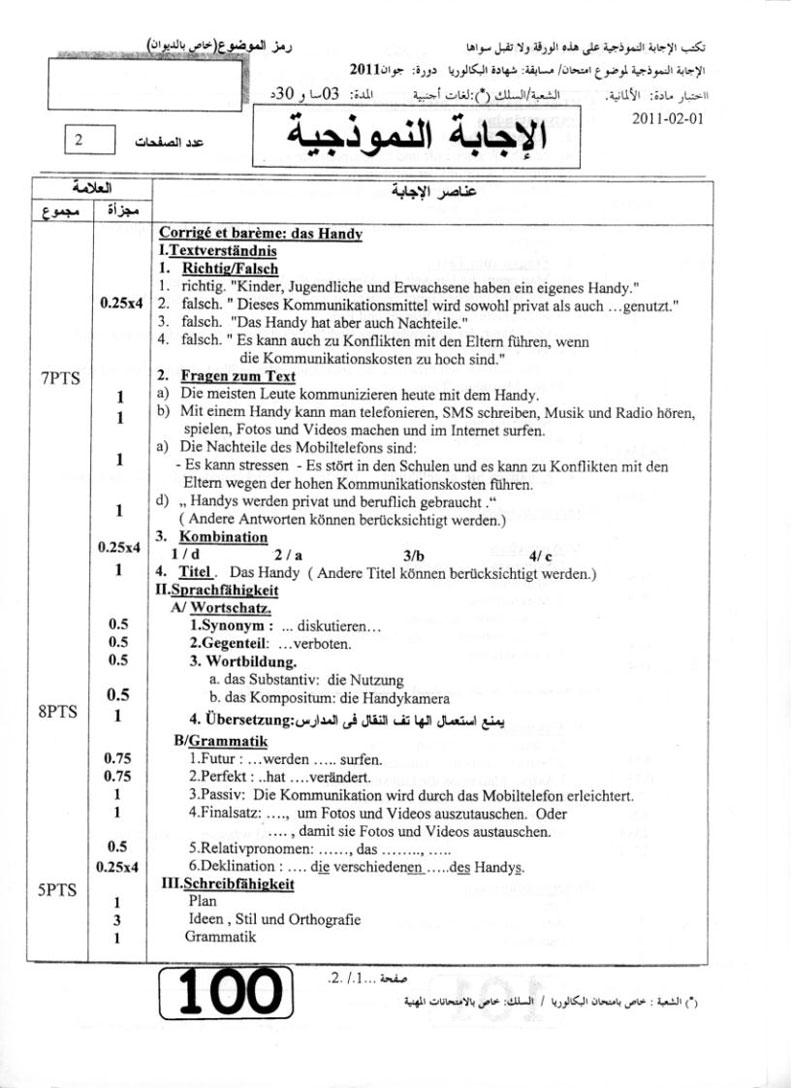 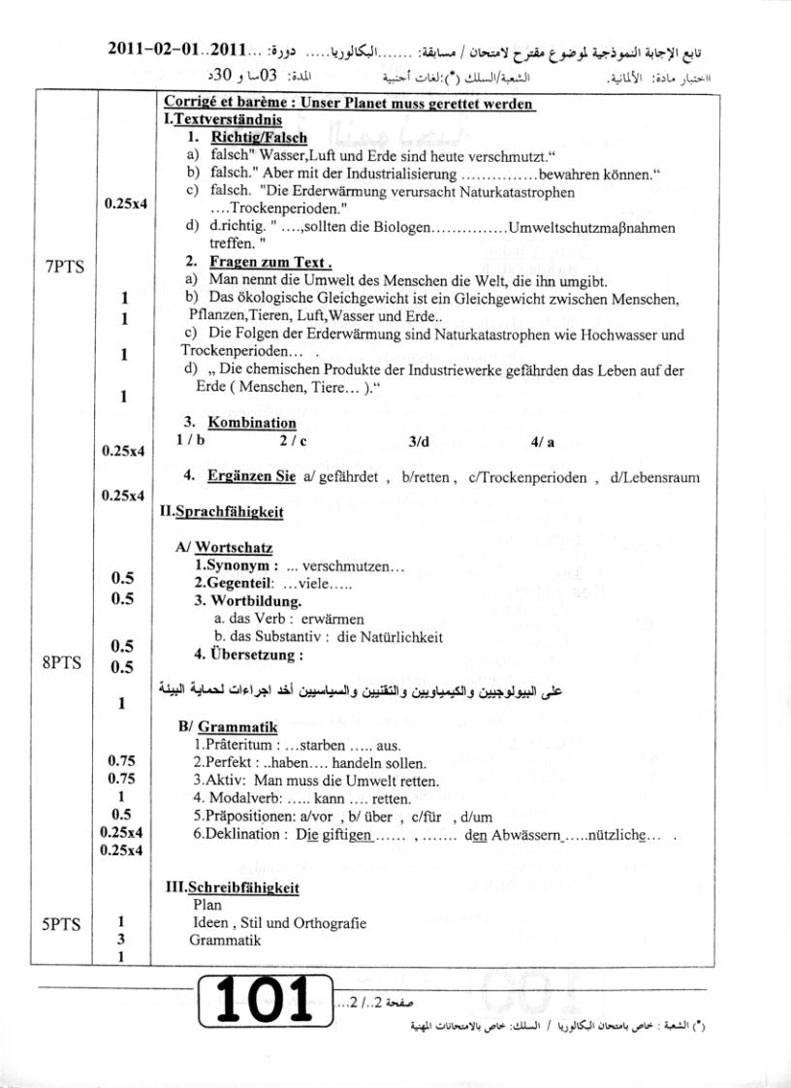 